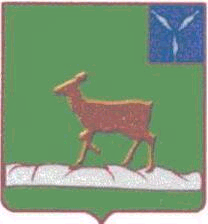 ИВАНТЕЕВСКОЕ РАЙОННОЕ СОБРАНИЕИВАНТЕЕВСКОГО МУНИЦИПАЛЬНОГО РАЙОНАСАРАТОВСКОЙ ОБЛАСТИПятьдесят пятое заседание пятого созываот 25 декабря 2020  года                            с. ИвантеевкаПОВЕСТКА ДНЯ 1. О внесении изменений и дополнений в решение районного Собрания от 25 декабря 2019 года №93 «О бюджете Ивантеевского муниципального района на 2020 год и на плановый период 2021 и 2022 годов».Информация: Санталова Л.А. – заместитель начальника финансового управления администрации  Ивантеевского муниципального района2. Об утверждении Порядка выдвижения, внесения, обсуждения и рассмотрения инициативных проектов в Ивантеевском муниципальном районе Саратовской области. Информация: Нелин А.М. – председатель Ивантеевского районного Собрания3. Разное.Председатель Ивантеевского районного Собрания 							       А.М. Нелин